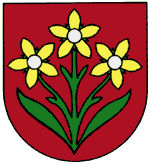 ____________________________________________________________________________________________a) jméno a příjmení, datum narození a adresu bydliště žadatele o dotaci: 	………………………………………………………………………………………………………………………………………….	………………………………………………………………………………………………………………………………………….b) požadovaná částka:                                    ………………………………………………..  c) účel, na který žadatel chce dotaci použít (vč. adresy objektu):	…………………………………………………………………………………………………………………………………………. d) dobu, v níž má být dosaženo účelu:	………………………………….……………e) odůvodnění žádosti: 	………………………………………………………………………………………………………………………………………….	………………………………………………………………………………………………………………………………………….g) seznam povinných příloh žádosti:	- účetní doklady prokazující celkové náklady	- kolaudační souhlas	- 1x projektová dokumentace	- doklad o certifikaci technologie (příp. potvrzení projektanta) V Prosečném dne …………………………………….Žadatel (žadatelé):………………………………………………………………………………………………………………………………………………………………………………………